Моисеев 22168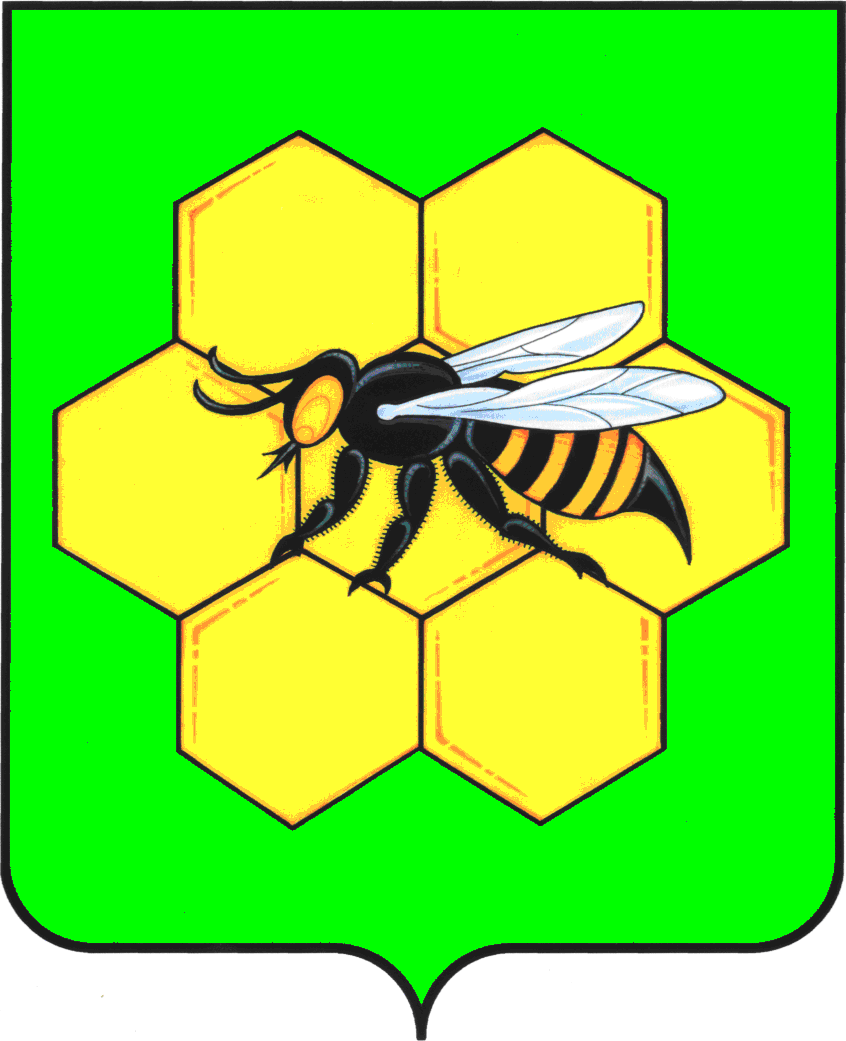 АДМИНИСТРАЦИЯМУНИЦИПАЛЬНОГО РАЙОНА ПЕСТРАВСКИЙСАМАРСКОЙ ОБЛАСТИПОСТАНОВЛЕНИЕот       03.02.2016   №  31           Об утверждении порядка проведения оценки регулирующего воздействия проектов нормативных правовых актов администрации муниципального района Пестравский Самарской области и Собрания представителей муниципального района Пестравский Самарской области, затрагивающих вопросы осуществления предпринимательской и инвестиционной деятельности, и экспертизы нормативных правовых актов администрации муниципального района Пестравский Самарской области и Собрания представителей муниципального района Пестравский Самарской области, затрагивающих вопросы осуществления предпринимательской и инвестиционной деятельности.В целях реализации Федерального закона от 06.10.2003 N 131-ФЗ "Об общих принципах организации местного самоуправления в Российской Федерации", Закона Самарской области от 14.11.2014 N 117-ГД "Об установлении правовых основ проведения органами местного самоуправления в Самарской области оценки регулирующего воздействия проектов муниципальных нормативных правовых актов, затрагивающих вопросы осуществления предпринимательской и инвестиционной деятельности, и экспертизы муниципальных нормативных правовых актов, затрагивающих вопросы осуществления предпринимательской и инвестиционной деятельности", принимая во внимание обращение председателя Собрания представителей муниципального района Пестравский от 09.12.15 № 76, руководствуясь статьями 41, 43 Устава муниципального района  Пестравский  Самарской области, администрация муниципального района Пестравский Самарской области ПОСТАНОВЛЯЕТ:1. Утвердить прилагаемый Порядок проведения оценки регулирующего воздействия проектов нормативных правовых актов администрации муниципального района Пестравский Самарской области и Собрания представителей муниципального района Пестравский Самарской области, затрагивающих вопросы осуществления предпринимательской и инвестиционной деятельности, и экспертизы нормативных правовых актов администрации муниципального района Пестравский Самарской области и Собрания представителей муниципального района Пестравский Самарской области, затрагивающих вопросы осуществления предпринимательской и инвестиционной деятельности.2. Определить администрацию муниципального района Пестравский Самарской области в лице отдела экономического развития администрации муниципального района Пестравский Самарской области органом, уполномоченным на проведение оценки регулирующего воздействия проектов нормативных правовых актов администрации муниципального района Пестравский Самарской области и Собрания представителей муниципального района Пестравский Самарской области, затрагивающих вопросы осуществления предпринимательской и инвестиционной деятельности, и экспертизы нормативных правовых актов администрации муниципального района Пестравский Самарской области и Собрания представителей муниципального района Пестравский Самарской области, затрагивающих вопросы осуществления предпринимательской и инвестиционной деятельности.3. Настоящее постановление вступает в силу на следующий день после его официального опубликования и распространяется на правоотношения, возникшие с 1 января 2016 г.4. Направить постановление в отдел правового сопровождения и муниципального контроля, опубликовать в районной газете «Степь» и разместить на официальном Интернет-сайте муниципального района Пестравский Самарской области.5. Контроль за выполнением настоящего постановления возложить на первого заместителя Главы муниципального района Пестравский Самарской области А.В.Имангулова.Глава муниципального района						Пестравский                                                                                         А.П.Любаев     